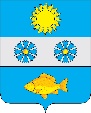 АДМИНИСТРАЦИЯ МУНИЦИПАЛЬНОГО ОБРАЗОВАНИЯКУРИЛОВСКОЕ СОБИНСКОГО РАЙОНА                                                   ПОСТАНОВЛЕНИЕ09.12.2019						                                	№  152Об утверждении муниципальной программы«Развитие муниципальной службы в муниципальном образовании Куриловское Собинского района на 2020-2024 годы»     В соответствии  с Федеральным законом от 06.10.2003 года № 131-ФЗ «Об общих принципах организации местного самоуправления в Российской Федерации», статьей 35 Федерального закона от 02.03.2007 № 25-ФЗ «О муниципальной службе в Российской Федерации», руководствуясь Уставом поселения, администрация                    ПОСТАНОВЛЯЕТ:Утвердить муниципальную программу «Развитие муниципальной службы в муниципальном образовании Куриловское Собинского района на 2020-2024 годы»,  согласно приложению. Контроль за исполнением  настоящего  постановления оставляю за собой.Настоящее постановление вступает в силу со дня его официального опубликования (обнародования).Глава администрации 						О.В.АрабейПриложениек постановлению администрацииКуриловское Собинского района от  09.12.2019 г. №  152 МУНИЦИПАЛЬНАЯ ПРОГРАММА«Развитие муниципальной службы в муниципальном образовании Куриловское Собинского района на 2020-2024 годы»Раздел I. Паспорт программы «Развитие муниципальной службы в муниципальном образовании Куриловское Собинского района на 2020-2024 годы»I. СОДЕРЖАНИЕ ПРОБЛЕМЫ И ОБОСНОВАНИЕНЕОБХОДИМОСТИ ЕЕ РЕШЕНИЯ ПРОГРАММНЫМИ МЕТОДАМИ1.1.Программа разработана в соответствии со статьей 35 Федерального закона от 02.03.2007г. № 25-ФЗ "О муниципальной службе в Российской Федерации", согласно которой развитие муниципальной службы обеспечивается программами развития муниципальной службы, финансируемыми за счет местного бюджета.1.2. Создание Программы вызвано необходимостью развития муниципальной службы, повышения эффективности деятельности органов местного самоуправления МО Куриловское Собинского района.1.3. Успешность развития муниципальной службы зависит от разработки и реализации мероприятий, направленных на практическое применение новых технологий муниципального управления. Современная муниципальная служба должна быть открытой, конкурентоспособной, престижной и ориентированной на результативную деятельность муниципальных служащих по обеспечению исполнения полномочий органов местного самоуправления МО Куриловское Собинского района.1.4. Подготовка кадров для органов местного самоуправления является одним из инструментов повышения эффективности муниципального управления. Отсутствие необходимых знаний и профессиональных навыков муниципальных служащих приводит к низкому качеству управленческих решений и, как следствие, к потере авторитета органов местного самоуправления у населения.1.5. В целях повышения результативности деятельности муниципальных служащих в МО Куриловское Собинского района необходимо сформировать систему профессионального обучения, повышения квалификации кадров для местного самоуправления. Это позволит обеспечить стабильно высокий уровень качества подготовки и повышения квалификации муниципальных служащих за счет привлечения к процессу обучения высококвалифицированных представителей научного сообщества, а также государственных и муниципальных служащих и руководителей органов государственной власти и местного самоуправления, имеющих большой опыт работы в данных органах.1.6. Реализация Программы должна способствовать формированию у муниципальных служащих необходимых профессиональных знаний, умений и навыков, позволяющих им эффективно исполнять должностные обязанности.1.7. Краткая характеристика: в администрации Куриловское Собинского района  2 муниципальных служащих.II. ОСНОВНЫЕ ЦЕЛИ И ЗАДАЧИ ПРОГРАММЫ2.1. Цель Программы – повышение эффективности муниципальной службы в целях дальнейшего социально-экономического развития МО Куриловское Собинского района.2.2. Задачи Программы:совершенствование нормативно-правовой базы органов местногосамоуправления по вопросам развития муниципальной службы;оказание методической помощи органам местного самоуправления поприведению муниципальных правовых актов в соответствие с законодательством Российской Федерации и Владимирской области;создание организационных, информационных, финансовых условий дляразвития муниципальной службы в органах местного самоуправления;организация и осуществление контроля за соблюдением муниципальнымислужащими  установленных законодательством запретов и ограничений, а также предоставлением сведений о доходах, имуществе и обязательствах имущественного характера;повышение эффективности деятельности муниципальных служащих в органах местного самоуправления;формирование системы функционального кадрового резерва, повышениепрестижа муниципальной службы, сокращение текучести кадров в системеместного самоуправления;повышение доверия граждан к муниципальной службе, обеспечениеоткрытости муниципальной службы в органах местного самоуправления;повышение квалификации муниципальных служащих;разработка и реализация мероприятий по противодействию коррупции; развитие механизма выявления и разрешения конфликта интересов намуниципальной службе;внедрение новых методов планирования, стимулирования, контроля и оценкидеятельности муниципальных служащих;совершенствование правовых и организационных механизмовпрофессиональной служебной деятельности муниципальных служащих в целях повышения качества и доступности предоставления муниципальных услуг.III. СРОКИ И ЭТАПЫ РЕАЛИЗАЦИИ ПРОГРАММЫ3.1. Программа будет реализована в 2020-2024 годах.3.2. Показателями, позволяющими оценить ход реализации Программы, являются:-количество муниципальных служащих, прошедших обучение на краткосрочных курсах и повышение квалификации (с получением удостоверения государственного образца) за счет средств бюджета МО  Куриловское Собинского района;-количество муниципальных служащих, прошедших повышение квалификации в процентах от общего количества муниципальных служащих в органах местного самоуправления МО Куриловское Собинского района;-наличие необходимого количества муниципальных правовых актов, регулирующих вопросы муниципальной службы.3.3. Условиями досрочного прекращения реализации Программы являются:1) несоответствие результатов выполнения мероприятий Программы плановым показателям;2) изменение законодательства о муниципальной службе.IV. СИСТЕМА ПРОГРАММНЫХ МЕРОПРИЯТИЙ4.1. Реализация Программы осуществляется посредством организации и проведения основного мероприятия: развитие муниципальной службы в муниципальном образовании Куриловское в соответствии с приложением 1 к настоящей Программе по четырём направлениям:мероприятия по развитию муниципальной службы;мероприятия, направленные на противодействие коррупции;мероприятия по повышению эффективности взаимодействия органов местного самоуправления с населением, а также открытости деятельности органов местного самоуправления;мероприятия по повышению престижа муниципальной службы.4.2. Структура Программы обусловлена, с одной стороны, высокими требованиями, предъявляемыми к профессиональному облику муниципального служащего, а с другой - к воспитанию и развитию высоких морально-деловых качеств муниципальных служащих, позволяющих минимизировать такие негативные проявления, как конфликт интересов, коррупционные проявления и другие.V. МЕХАНИЗМ РЕАЛИЗАЦИИ ПРОГРАММЫ, ОБЪЕМИ ИСТОЧНИКИ ФИНАНСИРОВАНИЯ5.1. На период реализации Программы осуществляется текущий анализ и оценка хода реализации. С целью более эффективной реализации Программы возможна корректировка задач, направлений и мероприятий.5.2. Объемы финансирования Программы на 2020-2024 годы носят прогнозный характер и подлежат ежегодному уточнению в установленном порядке при формировании бюджета администрации МО Куриловское Собинского района.5.3. Механизм реализации Программы предусматривает осуществление комплекса мероприятий, приведенных в Приложении к Программе.VI. ФИНАНСОВО-ЭКОНОМИЧЕСКОЕ ОБОСНОВАНИЕ ЗАТРАТБЮДЖЕТА МО ЧЕРКУТИНСКОЕ СОБИНСКОГО РАЙОНА НАФИНАНСИРОВАНИЕ МЕРОПРИЯТИЙ ПРОГРАММЫ6.1. Прохождение обучения на краткосрочных курсах и повышение квалификации муниципальных служащих (с получением удостоверения государственного образца) предусматривают: оплату труда организаторов и обслуживающего персонала, привлекаемых преподавателей и консультантов, материально-техническое обеспечение учебного процесса, научно-методическое руководство курсов повышения квалификации, оплату услуг связи, тиражирования раздаточных материалов, аренды учебных площадей.6.2 Ежегодное прохождение диспансеризации работников администрации  (с получением паспорта здоровья) предусматривают: оплату труда врачей медицинского учреждения, оплата исследований и обследований.6.3. Ежемесячная пенсия за выслугу лет предусматривает выплаты муниципальным служащим.VII. ОЖИДАЕМЫЕ РЕЗУЛЬТАТЫ РЕАЛИЗАЦИИ ПРОГРАММЫ ИКРИТЕРИИ ОЦЕНКИ ЕЕ ЭФФЕКТИВНОСТИ7.1. Оценка эффективности реализации Программы осуществляется по итогам исполнения Программы муниципальным заказчиком – координатором Программы.7.2. В результате реализации Программы должны быть обеспечены:-приведение нормативной правовой базы по вопросам муниципальной службы в соответствие с законодательством Российской Федерации и Владимирской области;создание кадрового резерва на муниципальной службе в органах местного самоуправления МО Куриловское Собинского района;создание условий для повышения эффективности деятельности кадровых служб органов местного самоуправления МО Куриловское Собинского района;создание условий для профессионального развития муниципальных служащих в органах местного самоуправления МО Куриловское Собинского района;обеспечение дополнительного профессионального образования муниципальных служащих в органах местного самоуправления МО Куриловское Собинского района; внедрение механизмов по повышению эффективности противодействия коррупции на муниципальной службе в органах местного самоуправления МО Куриловское Собинского района;повышение в целях противодействия коррупции в администрации МО Куриловское Собинского района;эффективности взаимодействия органов местного самоуправления и населения МО Куриловское Собинского района ;совершенствование системы оплаты труда муниципальных служащих в органах местного самоуправления МО Куриловское Собинского района;внедрение механизмов выявления и разрешения конфликтов интересов в органах местного самоуправления, осуществление контроля за соблюдением требований к служебному поведению муниципальных служащих;обеспечение открытости муниципальной службы в органах местного самоуправления МО Куриловское Собинского района;формирование в обществе привлекательного образа муниципального служащего, повышение мотивации молодежи к выбору данной профессии.Приложение № 1к муниципальной программе Основные мероприятияразвития муниципальной службы в МО Куриловское Собинского района на 2020-2024 годыПриложение № 2к муниципальной программе Планируемые количественные и качественные показатели эффективности реализации муниципальной программы развития муниципальной службы в МО Куриловское Собинского района на 2020-2024 года.Наименование Программы«Развитие муниципальной службы в муниципальном образовании Куриловское Собинского района на 2020-2024 годы» (далее – Программа)Основание для разработки ПрограммыФедеральный закон «Об общих принципах организации местного самоуправления в РФ» от 06.10.2003 г. № 131 - ФЗЗаказчик ПрограммыАдминистрация Куриловское Собинского районаРазработчик ПрограммыАдминистрация  Куриловское Собинского района Основная цель ПрограммыПовышение эффективности муниципальной службы в целях дальнейшего социально-экономического развития МО Куриловское Собинского района.Основные задачи Программысовершенствование нормативно-правовой базы органов местного самоуправления по вопросам развития муниципальной службы;оказание методической помощи органам местного самоуправления по приведению муниципальных правовых актов в соответствие с законодательством Российской Федерации и Владимирской области;создание организационных, информационных, финансовых условий для развития муниципальной службы в органах местного самоуправления;организация и осуществление контроля за соблюдением муниципальными служащими  установленных законодательством запретов и ограничений, а также предоставлением сведений о доходах, имуществе и обязательствах имущественного характера;повышение эффективности деятельности муниципальных служащих в органах местного самоуправления;формирование системы функционального кадрового резерва, повышение престижа муниципальной службы, сокращение текучести кадров в системе местного самоуправления;повышение доверия граждан к муниципальной службе, обеспечение открытости муниципальной службы в органах местного самоуправления;повышение квалификации муниципальных служащих;разработка и реализация мероприятий по противодействию коррупции; развитие механизма выявления и разрешения конфликта интересов на муниципальной службе;внедрение новых методов планирования, стимулирования, контроля и оценки деятельности муниципальных служащих;совершенствование правовых и организационных механизмов профессиональной служебной деятельности муниципальных служащих в целях повышения качества и доступности предоставления муниципальных услуг.Сроки реализации Программы2020-2024 годыОсновные мероприятия программы(Приложение 1)   Развитие муниципальной службы в муниципальном образовании Куриловское Собинского районаИсполнителиПрограммыАдминистрация  Куриловское Собинского района Объем финансирования ПрограммыОбщий объем необходимого финансирования Программы составляет   1905,0  тыс. рублей, из них:в 2020 году – 381,0 тыс. рублей,в 2021 году – 381,0 тыс. рублей,в 2022 году – 381,0  тыс. рублей,в 2023 году -  381,0 тыс. рублейв 2024 году -  381,0 тыс. рублейОсновные показатели (индикаторы) программы (Приложение 2)Доля должностей муниципальной службы, для которыхутверждены должностные инструкции, соответствующие установленным требованиям;Доля вакантных должностей муниципальной службы,замещаемых на основе назначения из кадрового резерва;Доля вакантных должностей муниципальной службы,замещаемых на основе конкурса; Доля специалистов в возрасте до 30 лет, имеющих стажмуниципальной службы более 3 лет;Число муниципальных служащих, прошедшихпереподготовку или обучение по программам повышения квалификации;Число муниципальных служащих, уволившихся смуниципальной службы до достижения ими предельноговозраста пребывания на муниципальной службы. Ожидаемые конечные результаты реализации ПрограммыПо итогам реализации Программы в 2024  году будут достигнуты следующие результаты:повышение эффективности и результативности муниципального управления;повышение кадрового потенциала администрации сельского поселения;повышение эффективности и результативности исполнения муниципальными служащими своих должностных обязанностей; повышение удовлетворенности населения деятельностью администрации сельского поселения;снижение разобщенности органов местного самоуправления и населения;оптимизация штатной численности органов местного самоуправления;повышение престижа муниципальной службы;повышение уровня доверия граждан к муниципальным служащимСистема организации контроля за исполнениемПрограммыАдминистрация  Куриловское Собинского района № п/пНаименование мероприятия по направлениямСрок исполненияВсего тыс.руб.Источник финансированияОтветственные исполнители1.Мероприятия по развитию муниципальной службыМероприятия по развитию муниципальной службыМероприятия по развитию муниципальной службыМероприятия по развитию муниципальной службыМероприятия по развитию муниципальной службы1.1.Совершенствование муниципальных правовых актовСовершенствование муниципальных правовых актовСовершенствование муниципальных правовых актовСовершенствование муниципальных правовых актовСовершенствование муниципальных правовых актовРазработка муниципальных правовых актов по вопросам муниципальной службы2020В пределах средств, предусмотренных насодержание органов местного самоуправленияСотрудник по кадровому обеспечениюРазработка муниципальных правовых актов по вопросам муниципальной службы2021В пределах средств, предусмотренных насодержание органов местного самоуправленияСотрудник по кадровому обеспечениюРазработка муниципальных правовых актов по вопросам муниципальной службы2022В пределах средств, предусмотренных насодержание органов местного самоуправленияСотрудник по кадровому обеспечениюРазработка муниципальных правовых актов по вопросам муниципальной службы2023В пределах средств, предусмотренных насодержание органов местного самоуправленияСотрудник по кадровому обеспечениюРазработка муниципальных правовых актов по вопросам муниципальной службы2024В пределах средств, предусмотренных насодержание органов местного самоуправленияСотрудник по кадровому обеспечениюПроведение экспертизы проектов муниципальныхнормативных правовых актов по вопросам муниципальной службы в целях выявления вних положений, способствующих созданиюусловий для проявления коррупции2020В пределах средств, предусмотренных насодержание органов местного самоуправленияСотрудник по кадровому обеспечениюПроведение экспертизы проектов муниципальныхнормативных правовых актов по вопросам муниципальной службы в целях выявления вних положений, способствующих созданиюусловий для проявления коррупции2021В пределах средств, предусмотренных насодержание органов местного самоуправленияСотрудник по кадровому обеспечениюПроведение экспертизы проектов муниципальныхнормативных правовых актов по вопросам муниципальной службы в целях выявления вних положений, способствующих созданиюусловий для проявления коррупции2022В пределах средств, предусмотренных насодержание органов местного самоуправленияСотрудник по кадровому обеспечениюПроведение экспертизы проектов муниципальныхнормативных правовых актов по вопросам муниципальной службы в целях выявления вних положений, способствующих созданиюусловий для проявления коррупции2023В пределах средств, предусмотренных насодержание органов местного самоуправленияСотрудник по кадровому обеспечениюПроведение экспертизы проектов муниципальныхнормативных правовых актов по вопросам муниципальной службы в целях выявления вних положений, способствующих созданиюусловий для проявления коррупции2024В пределах средств, предусмотренных насодержание органов местного самоуправленияСотрудник по кадровому обеспечениюОценка соответствия муниципальных правовых актов по вопросам муниципальнойслужбы действующему законодательству2020В пределах средств, предусмотренных насодержание органов местногосамоуправленияСотрудник по кадровому обеспечениюОценка соответствия муниципальных правовых актов по вопросам муниципальнойслужбы действующему законодательству2021В пределах средств, предусмотренных насодержание органов местногосамоуправленияСотрудник по кадровому обеспечениюОценка соответствия муниципальных правовых актов по вопросам муниципальнойслужбы действующему законодательству2022В пределах средств, предусмотренных насодержание органов местногосамоуправленияСотрудник по кадровому обеспечениюОценка соответствия муниципальных правовых актов по вопросам муниципальнойслужбы действующему законодательству2023В пределах средств, предусмотренных насодержание органов местногосамоуправленияСотрудник по кадровому обеспечениюОценка соответствия муниципальных правовых актов по вопросам муниципальнойслужбы действующему законодательству2024В пределах средств, предусмотренных насодержание органов местногосамоуправленияСотрудник по кадровому обеспечению1.2.Повышение эффективности муниципального управления, оптимизации затрат на содержание муниципальных служащих и развитие ресурсногообеспечения муниципальной службыПовышение эффективности муниципального управления, оптимизации затрат на содержание муниципальных служащих и развитие ресурсногообеспечения муниципальной службыПовышение эффективности муниципального управления, оптимизации затрат на содержание муниципальных служащих и развитие ресурсногообеспечения муниципальной службыПовышение эффективности муниципального управления, оптимизации затрат на содержание муниципальных служащих и развитие ресурсногообеспечения муниципальной службыПовышение эффективности муниципального управления, оптимизации затрат на содержание муниципальных служащих и развитие ресурсногообеспечения муниципальной службыОбеспечение надлежащих условий для качественного исполнения муниципальными служащими своих должностных обязанностейи оказание гражданам и организациям муниципальных услуг2020В пределах средств, предусмотренных насодержание органов местногосамоуправленияСотрудник по кадровому обеспечениюОбеспечение надлежащих условий для качественного исполнения муниципальными служащими своих должностных обязанностейи оказание гражданам и организациям муниципальных услуг2021В пределах средств, предусмотренных насодержание органов местногосамоуправленияСотрудник по кадровому обеспечениюОбеспечение надлежащих условий для качественного исполнения муниципальными служащими своих должностных обязанностейи оказание гражданам и организациям муниципальных услуг2022В пределах средств, предусмотренных насодержание органов местногосамоуправленияСотрудник по кадровому обеспечениюОбеспечение надлежащих условий для качественного исполнения муниципальными служащими своих должностных обязанностейи оказание гражданам и организациям муниципальных услуг2023В пределах средств, предусмотренных насодержание органов местногосамоуправленияСотрудник по кадровому обеспечениюОбеспечение надлежащих условий для качественного исполнения муниципальными служащими своих должностных обязанностейи оказание гражданам и организациям муниципальных услуг2024В пределах средств, предусмотренных насодержание органов местногосамоуправленияСотрудник по кадровому обеспечениюСоздание условия для планирования устойчивогокарьерного роста муниципальных служащих, безупречно и эффективно исполняющихдолжностные обязанности, для систематического обновления и ротации кадров2020В пределах средств, предусмотренных насодержание органов местногосамоуправленияСотрудник по кадровому обеспечениюСоздание условия для планирования устойчивогокарьерного роста муниципальных служащих, безупречно и эффективно исполняющихдолжностные обязанности, для систематического обновления и ротации кадров2021В пределах средств, предусмотренных насодержание органов местногосамоуправленияСотрудник по кадровому обеспечениюСоздание условия для планирования устойчивогокарьерного роста муниципальных служащих, безупречно и эффективно исполняющихдолжностные обязанности, для систематического обновления и ротации кадров2022В пределах средств, предусмотренных насодержание органов местногосамоуправленияСотрудник по кадровому обеспечениюСоздание условия для планирования устойчивогокарьерного роста муниципальных служащих, безупречно и эффективно исполняющихдолжностные обязанности, для систематического обновления и ротации кадров2023В пределах средств, предусмотренных насодержание органов местногосамоуправленияСотрудник по кадровому обеспечениюСоздание условия для планирования устойчивогокарьерного роста муниципальных служащих, безупречно и эффективно исполняющихдолжностные обязанности, для систематического обновления и ротации кадров2024В пределах средств, предусмотренных насодержание органов местногосамоуправленияСотрудник по кадровому обеспечениюСовершенствование структуры органов местного самоуправления2020В пределах средств, предусмотренных насодержание органов местногосамоуправленияСотрудник по кадровому обеспечениюСовершенствование структуры органов местного самоуправления2021В пределах средств, предусмотренных насодержание органов местногосамоуправленияСотрудник по кадровому обеспечениюСовершенствование структуры органов местного самоуправления2022В пределах средств, предусмотренных насодержание органов местногосамоуправленияСотрудник по кадровому обеспечениюСовершенствование структуры органов местного самоуправления2023В пределах средств, предусмотренных насодержание органов местногосамоуправленияСотрудник по кадровому обеспечениюСовершенствование структуры органов местного самоуправления2024В пределах средств, предусмотренных насодержание органов местногосамоуправленияСотрудник по кадровому обеспечениюОптимизация численности муниципальных служащих с привлечением на муниципальнуюслужбу наиболее квалифицированных специалистов2020В пределах средств, предусмотренных насодержание органов местногосамоуправленияСотрудник по кадровому обеспечениюОптимизация численности муниципальных служащих с привлечением на муниципальнуюслужбу наиболее квалифицированных специалистов2021В пределах средств, предусмотренных насодержание органов местногосамоуправленияСотрудник по кадровому обеспечениюОптимизация численности муниципальных служащих с привлечением на муниципальнуюслужбу наиболее квалифицированных специалистов2022В пределах средств, предусмотренных насодержание органов местногосамоуправленияСотрудник по кадровому обеспечениюОптимизация численности муниципальных служащих с привлечением на муниципальнуюслужбу наиболее квалифицированных специалистов2023В пределах средств, предусмотренных насодержание органов местногосамоуправленияСотрудник по кадровому обеспечениюОптимизация численности муниципальных служащих с привлечением на муниципальнуюслужбу наиболее квалифицированных специалистов2024В пределах средств, предусмотренных насодержание органов местногосамоуправленияСотрудник по кадровому обеспечениюПроведение конкурсов на замещение вакантных должностей муниципальной службы2020В пределах средств, предусмотренных насодержание органов местногосамоуправленияСотрудник по кадровому обеспечениюПроведение конкурсов на замещение вакантных должностей муниципальной службы2021В пределах средств, предусмотренных насодержание органов местногосамоуправленияСотрудник по кадровому обеспечениюПроведение конкурсов на замещение вакантных должностей муниципальной службы2022В пределах средств, предусмотренных насодержание органов местногосамоуправленияСотрудник по кадровому обеспечениюПроведение конкурсов на замещение вакантных должностей муниципальной службы2023В пределах средств, предусмотренных насодержание органов местногосамоуправленияСотрудник по кадровому обеспечениюПроведение конкурсов на замещение вакантных должностей муниципальной службы2024В пределах средств, предусмотренных насодержание органов местногосамоуправленияСотрудник по кадровому обеспечениюПроведение аттестации муниципальных служащих в соответствии с законодательством в целях определения соответствия муниципальных служащих замещаемой должности2020В пределах средств, предусмотренных насодержание органов местногосамоуправленияСотрудник по кадровому обеспечениюПроведение аттестации муниципальных служащих в соответствии с законодательством в целях определения соответствия муниципальных служащих замещаемой должности2021В пределах средств, предусмотренных насодержание органов местногосамоуправленияСотрудник по кадровому обеспечениюПроведение аттестации муниципальных служащих в соответствии с законодательством в целях определения соответствия муниципальных служащих замещаемой должности2022В пределах средств, предусмотренных насодержание органов местногосамоуправленияСотрудник по кадровому обеспечениюПроведение аттестации муниципальных служащих в соответствии с законодательством в целях определения соответствия муниципальных служащих замещаемой должности2023В пределах средств, предусмотренных насодержание органов местногосамоуправленияСотрудник по кадровому обеспечениюПроведение аттестации муниципальных служащих в соответствии с законодательством в целях определения соответствия муниципальных служащих замещаемой должности2024В пределах средств, предусмотренных насодержание органов местногосамоуправленияСотрудник по кадровому обеспечениюОрганизация и осуществление работы по формированию кадрового резерва намуниципальной службе2020В пределах средств, предусмотренных насодержание органов местногосамоуправленияСотрудник по кадровому обеспечениюОрганизация и осуществление работы по формированию кадрового резерва намуниципальной службе2021В пределах средств, предусмотренных насодержание органов местногосамоуправленияСотрудник по кадровому обеспечениюОрганизация и осуществление работы по формированию кадрового резерва намуниципальной службе2022В пределах средств, предусмотренных насодержание органов местногосамоуправленияСотрудник по кадровому обеспечениюОрганизация и осуществление работы по формированию кадрового резерва намуниципальной службе2023В пределах средств, предусмотренных насодержание органов местногосамоуправленияСотрудник по кадровому обеспечениюОрганизация и осуществление работы по формированию кадрового резерва намуниципальной службе2024В пределах средств, предусмотренных насодержание органов местногосамоуправленияСотрудник по кадровому обеспечениюПредоставление возможности прохождения студентами практики в органах местногосамоуправления2020В пределах средств, предусмотренных насодержание органов местногосамоуправления Сотрудник по кадровому обеспечениюПредоставление возможности прохождения студентами практики в органах местногосамоуправления2021В пределах средств, предусмотренных насодержание органов местногосамоуправления Сотрудник по кадровому обеспечениюПредоставление возможности прохождения студентами практики в органах местногосамоуправления2022В пределах средств, предусмотренных насодержание органов местногосамоуправления Сотрудник по кадровому обеспечениюПредоставление возможности прохождения студентами практики в органах местногосамоуправления2023В пределах средств, предусмотренных насодержание органов местногосамоуправления Сотрудник по кадровому обеспечениюПредоставление возможности прохождения студентами практики в органах местногосамоуправления2024В пределах средств, предусмотренных насодержание органов местногосамоуправления Сотрудник по кадровому обеспечению1.3.Мероприятия по обучению и профессиональной переподготовке муниципальных служащихМероприятия по обучению и профессиональной переподготовке муниципальных служащихМероприятия по обучению и профессиональной переподготовке муниципальных служащихМероприятия по обучению и профессиональной переподготовке муниципальных служащихМероприятия по обучению и профессиональной переподготовке муниципальных служащихОбучение муниципальных служащих по программам повышения квалификации ипереподготовки2020В пределах средств, предусмотренных насодержание органов местногосамоуправленияСотрудник по кадровому обеспечениюОбучение муниципальных служащих по программам повышения квалификации ипереподготовки2021В пределах средств, предусмотренных насодержание органов местногосамоуправленияСотрудник по кадровому обеспечениюОбучение муниципальных служащих по программам повышения квалификации ипереподготовки2022В пределах средств, предусмотренных насодержание органов местногосамоуправленияСотрудник по кадровому обеспечениюОбучение муниципальных служащих по программам повышения квалификации ипереподготовки2023В пределах средств, предусмотренных насодержание органов местногосамоуправленияСотрудник по кадровому обеспечениюОбучение муниципальных служащих по программам повышения квалификации ипереподготовки2024В пределах средств, предусмотренных насодержание органов местногосамоуправленияСотрудник по кадровому обеспечениюОрганизация участия муниципальных служащих всеминарах по различным спектрам деятельности органов местного2020В пределах средств, предусмотренных насодержание органов местногосамоуправления Сотрудник по кадровому обеспечениюОрганизация участия муниципальных служащих всеминарах по различным спектрам деятельности органов местного2021В пределах средств, предусмотренных насодержание органов местногосамоуправления Сотрудник по кадровому обеспечениюОрганизация участия муниципальных служащих всеминарах по различным спектрам деятельности органов местного2022В пределах средств, предусмотренных насодержание органов местногосамоуправления Сотрудник по кадровому обеспечениюОрганизация участия муниципальных служащих всеминарах по различным спектрам деятельности органов местного2023В пределах средств, предусмотренных насодержание органов местногосамоуправления Сотрудник по кадровому обеспечениюОрганизация участия муниципальных служащих всеминарах по различным спектрам деятельности органов местного2024В пределах средств, предусмотренных насодержание органов местногосамоуправления Сотрудник по кадровому обеспечению2.Мероприятия направленные на противодействие коррупции в органах местного самоуправленияМероприятия направленные на противодействие коррупции в органах местного самоуправленияМероприятия направленные на противодействие коррупции в органах местного самоуправленияМероприятия направленные на противодействие коррупции в органах местного самоуправленияМероприятия направленные на противодействие коррупции в органах местного самоуправленияОрганизация деятельности комиссии по соблюдению требований к служебномуповедению муниципальных служащих и урегулированию конфликта интересов2020В пределах средств, предусмотренных насодержание органов местногосамоуправленияСотрудник по кадровому обеспечениюОрганизация деятельности комиссии по соблюдению требований к служебномуповедению муниципальных служащих и урегулированию конфликта интересов2021В пределах средств, предусмотренных насодержание органов местногосамоуправленияСотрудник по кадровому обеспечениюОрганизация деятельности комиссии по соблюдению требований к служебномуповедению муниципальных служащих и урегулированию конфликта интересов2022В пределах средств, предусмотренных насодержание органов местногосамоуправленияСотрудник по кадровому обеспечениюОрганизация деятельности комиссии по соблюдению требований к служебномуповедению муниципальных служащих и урегулированию конфликта интересов2023В пределах средств, предусмотренных насодержание органов местногосамоуправленияСотрудник по кадровому обеспечениюОрганизация деятельности комиссии по соблюдению требований к служебномуповедению муниципальных служащих и урегулированию конфликта интересов2024В пределах средств, предусмотренных насодержание органов местногосамоуправленияСотрудник по кадровому обеспечениюВнедрение процедуры, обеспечивающей проведение служебных расследований случаевкоррупционных проявлений со стороны муниципальных служащих в соответствии сфедеральным законодательством2020В пределах средств, предусмотренных насодержание органов местногосамоуправления Сотрудник по кадровому обеспечениюВнедрение процедуры, обеспечивающей проведение служебных расследований случаевкоррупционных проявлений со стороны муниципальных служащих в соответствии сфедеральным законодательством2021В пределах средств, предусмотренных насодержание органов местногосамоуправления Сотрудник по кадровому обеспечениюВнедрение процедуры, обеспечивающей проведение служебных расследований случаевкоррупционных проявлений со стороны муниципальных служащих в соответствии сфедеральным законодательством2022В пределах средств, предусмотренных насодержание органов местногосамоуправления Сотрудник по кадровому обеспечениюВнедрение процедуры, обеспечивающей проведение служебных расследований случаевкоррупционных проявлений со стороны муниципальных служащих в соответствии сфедеральным законодательством2023В пределах средств, предусмотренных насодержание органов местногосамоуправления Сотрудник по кадровому обеспечениюВнедрение процедуры, обеспечивающей проведение служебных расследований случаевкоррупционных проявлений со стороны муниципальных служащих в соответствии сфедеральным законодательством2024В пределах средств, предусмотренных насодержание органов местногосамоуправления Сотрудник по кадровому обеспечениюРазмещение в средствах массовой информации муниципальных правовых актовпо вопросам противодействия коррупции2020В пределах средств, предусмотренных насодержание органов местногосамоуправленияСотрудник по кадровому обеспечениюРазмещение в средствах массовой информации муниципальных правовых актовпо вопросам противодействия коррупции2021В пределах средств, предусмотренных насодержание органов местногосамоуправленияСотрудник по кадровому обеспечениюРазмещение в средствах массовой информации муниципальных правовых актовпо вопросам противодействия коррупции2022В пределах средств, предусмотренных насодержание органов местногосамоуправленияСотрудник по кадровому обеспечениюРазмещение в средствах массовой информации муниципальных правовых актовпо вопросам противодействия коррупции2023В пределах средств, предусмотренных насодержание органов местногосамоуправленияСотрудник по кадровому обеспечениюРазмещение в средствах массовой информации муниципальных правовых актовпо вопросам противодействия коррупции2024В пределах средств, предусмотренных насодержание органов местногосамоуправленияСотрудник по кадровому обеспечениюОрганизация и осуществление контроля по соблюдению  муниципальными служащимизапретов и ограничений, связанных с прохождением муниципальной службы2020В пределах средств, предусмотренных насодержание органов местногосамоуправленияСотрудник по кадровому обеспечениюОрганизация и осуществление контроля по соблюдению  муниципальными служащимизапретов и ограничений, связанных с прохождением муниципальной службы2021В пределах средств, предусмотренных насодержание органов местногосамоуправленияСотрудник по кадровому обеспечениюОрганизация и осуществление контроля по соблюдению  муниципальными служащимизапретов и ограничений, связанных с прохождением муниципальной службы2022В пределах средств, предусмотренных насодержание органов местногосамоуправленияСотрудник по кадровому обеспечениюОрганизация и осуществление контроля по соблюдению  муниципальными служащимизапретов и ограничений, связанных с прохождением муниципальной службы2023В пределах средств, предусмотренных насодержание органов местногосамоуправленияСотрудник по кадровому обеспечениюОрганизация и осуществление контроля по соблюдению  муниципальными служащимизапретов и ограничений, связанных с прохождением муниципальной службы2024В пределах средств, предусмотренных насодержание органов местногосамоуправленияСотрудник по кадровому обеспечениюОрганизация и осуществление проверки предоставления сведений о доходах, расходах,имуществе и обязательствах имущественного характера, предоставляемых муниципальными служащими2020В пределах средств, предусмотренных насодержание органов местногосамоуправления Сотрудник по кадровому обеспечениюОрганизация и осуществление проверки предоставления сведений о доходах, расходах,имуществе и обязательствах имущественного характера, предоставляемых муниципальными служащими2021В пределах средств, предусмотренных насодержание органов местногосамоуправления Сотрудник по кадровому обеспечениюОрганизация и осуществление проверки предоставления сведений о доходах, расходах,имуществе и обязательствах имущественного характера, предоставляемых муниципальными служащими2022В пределах средств, предусмотренных насодержание органов местногосамоуправления Сотрудник по кадровому обеспечениюОрганизация и осуществление проверки предоставления сведений о доходах, расходах,имуществе и обязательствах имущественного характера, предоставляемых муниципальными служащими2023В пределах средств, предусмотренных насодержание органов местногосамоуправления Сотрудник по кадровому обеспечениюОрганизация и осуществление проверки предоставления сведений о доходах, расходах,имуществе и обязательствах имущественного характера, предоставляемых муниципальными служащими2024В пределах средств, предусмотренных насодержание органов местногосамоуправления Сотрудник по кадровому обеспечению3.Повышение эффективности взаимодействия органов местного самоуправления с населением, а также открытости деятельности органов местного самоуправленияПовышение эффективности взаимодействия органов местного самоуправления с населением, а также открытости деятельности органов местного самоуправленияПовышение эффективности взаимодействия органов местного самоуправления с населением, а также открытости деятельности органов местного самоуправленияПовышение эффективности взаимодействия органов местного самоуправления с населением, а также открытости деятельности органов местного самоуправленияПовышение эффективности взаимодействия органов местного самоуправления с населением, а также открытости деятельности органов местного самоуправленияРазмещение в средствах массовой информации муниципальных правовых актов по вопросаммуниципальной службы2020В пределах средств, предусмотренных насодержание органов местногосамоуправленияСотрудник по кадровому обеспечениюРазмещение в средствах массовой информации муниципальных правовых актов по вопросаммуниципальной службы2021В пределах средств, предусмотренных насодержание органов местногосамоуправленияСотрудник по кадровому обеспечениюРазмещение в средствах массовой информации муниципальных правовых актов по вопросаммуниципальной службы2022В пределах средств, предусмотренных насодержание органов местногосамоуправленияСотрудник по кадровому обеспечениюРазмещение в средствах массовой информации муниципальных правовых актов по вопросаммуниципальной службы2023В пределах средств, предусмотренных насодержание органов местногосамоуправленияСотрудник по кадровому обеспечениюРазмещение в средствах массовой информации муниципальных правовых актов по вопросаммуниципальной службы2024В пределах средств, предусмотренных насодержание органов местногосамоуправленияСотрудник по кадровому обеспечениюПредоставление гражданам и организациям информации о деятельности органов местногосамоуправления  поселения посредствомопубликования в СМИ и размещения на официальном сайте органов местногосамоуправления в сети Интернет2020180,0В пределах средств, предусмотренных насодержание органов местногосамоуправления Сотрудник по кадровому обеспечениюПредоставление гражданам и организациям информации о деятельности органов местногосамоуправления  поселения посредствомопубликования в СМИ и размещения на официальном сайте органов местногосамоуправления в сети Интернет2021180,0В пределах средств, предусмотренных насодержание органов местногосамоуправления Сотрудник по кадровому обеспечениюПредоставление гражданам и организациям информации о деятельности органов местногосамоуправления  поселения посредствомопубликования в СМИ и размещения на официальном сайте органов местногосамоуправления в сети Интернет2022180,0В пределах средств, предусмотренных насодержание органов местногосамоуправления Сотрудник по кадровому обеспечениюПредоставление гражданам и организациям информации о деятельности органов местногосамоуправления  поселения посредствомопубликования в СМИ и размещения на официальном сайте органов местногосамоуправления в сети Интернет2023180,0В пределах средств, предусмотренных насодержание органов местногосамоуправления Сотрудник по кадровому обеспечениюПредоставление гражданам и организациям информации о деятельности органов местногосамоуправления  поселения посредствомопубликования в СМИ и размещения на официальном сайте органов местногосамоуправления в сети Интернет2024180,0В пределах средств, предусмотренных насодержание органов местногосамоуправления Сотрудник по кадровому обеспечениюПовышение качества и доступности предоставляемых муниципальных услуг2020В пределах средств, предусмотренных насодержание органов местногосамоуправленияСотрудник по кадровому обеспечениюПовышение качества и доступности предоставляемых муниципальных услуг2021В пределах средств, предусмотренных насодержание органов местногосамоуправленияСотрудник по кадровому обеспечениюПовышение качества и доступности предоставляемых муниципальных услуг2022В пределах средств, предусмотренных насодержание органов местногосамоуправленияСотрудник по кадровому обеспечениюПовышение качества и доступности предоставляемых муниципальных услуг2023В пределах средств, предусмотренных насодержание органов местногосамоуправленияСотрудник по кадровому обеспечениюПовышение качества и доступности предоставляемых муниципальных услуг2024В пределах средств, предусмотренных насодержание органов местногосамоуправленияСотрудник по кадровому обеспечениюРабота с обращениями граждан и юридическими лицами в соответствии с существующим Регламентом рассмотрения обращений граждан вадминистрацию2020В пределах средств, предусмотренных насодержание органов местногосамоуправления самоуправленияСотрудник по кадровому обеспечениюРабота с обращениями граждан и юридическими лицами в соответствии с существующим Регламентом рассмотрения обращений граждан вадминистрацию2021В пределах средств, предусмотренных насодержание органов местногосамоуправления самоуправленияСотрудник по кадровому обеспечениюРабота с обращениями граждан и юридическими лицами в соответствии с существующим Регламентом рассмотрения обращений граждан вадминистрацию2022В пределах средств, предусмотренных насодержание органов местногосамоуправления самоуправленияСотрудник по кадровому обеспечениюРабота с обращениями граждан и юридическими лицами в соответствии с существующим Регламентом рассмотрения обращений граждан вадминистрацию2023В пределах средств, предусмотренных насодержание органов местногосамоуправления самоуправленияСотрудник по кадровому обеспечениюРабота с обращениями граждан и юридическими лицами в соответствии с существующим Регламентом рассмотрения обращений граждан вадминистрацию2024В пределах средств, предусмотренных насодержание органов местногосамоуправления самоуправленияСотрудник по кадровому обеспечению4. Повышение престижа муниципальной службы Повышение престижа муниципальной службы Повышение престижа муниципальной службы Повышение престижа муниципальной службы Повышение престижа муниципальной службыСовершенствование системы муниципальных гарантий на муниципальной службе 2020В пределах средств, предусмотренных насодержание органов местногосамоуправления Сотрудник по кадровому обеспечениюСовершенствование системы муниципальных гарантий на муниципальной службе 2021В пределах средств, предусмотренных насодержание органов местногосамоуправления Сотрудник по кадровому обеспечениюСовершенствование системы муниципальных гарантий на муниципальной службе 2022В пределах средств, предусмотренных насодержание органов местногосамоуправления Сотрудник по кадровому обеспечениюСовершенствование системы муниципальных гарантий на муниципальной службе 2023В пределах средств, предусмотренных насодержание органов местногосамоуправления Сотрудник по кадровому обеспечениюСовершенствование системы муниципальных гарантий на муниципальной службе 2024В пределах средств, предусмотренных насодержание органов местногосамоуправления Сотрудник по кадровому обеспечениюДиспансеризация муниципальных служащих администрации  поселения20209,0В пределах средств, предусмотренных насодержание органов местногосамоуправленияСотрудник по кадровому обеспечениюДиспансеризация муниципальных служащих администрации  поселения20219,0В пределах средств, предусмотренных насодержание органов местногосамоуправленияСотрудник по кадровому обеспечениюДиспансеризация муниципальных служащих администрации  поселения20229,0В пределах средств, предусмотренных насодержание органов местногосамоуправленияСотрудник по кадровому обеспечениюДиспансеризация муниципальных служащих администрации  поселения20239,0В пределах средств, предусмотренных насодержание органов местногосамоуправленияСотрудник по кадровому обеспечениюДиспансеризация муниципальных служащих администрации  поселения20249,0В пределах средств, предусмотренных насодержание органов местногосамоуправленияСотрудник по кадровому обеспечениюЕжемесячная пенсия за выслугу лет лицам, замещавшим должности муниципальной службы администрации сельского поселения2020192,0В пределах средств, предусмотренных насодержание органов местногосамоуправления Сотрудник по кадровому обеспечениюЕжемесячная пенсия за выслугу лет лицам, замещавшим должности муниципальной службы администрации сельского поселения2021192.0В пределах средств, предусмотренных насодержание органов местногосамоуправления Сотрудник по кадровому обеспечениюЕжемесячная пенсия за выслугу лет лицам, замещавшим должности муниципальной службы администрации сельского поселения2022192,0В пределах средств, предусмотренных насодержание органов местногосамоуправления Сотрудник по кадровому обеспечениюЕжемесячная пенсия за выслугу лет лицам, замещавшим должности муниципальной службы администрации сельского поселения2023192,0В пределах средств, предусмотренных насодержание органов местногосамоуправления Сотрудник по кадровому обеспечениюЕжемесячная пенсия за выслугу лет лицам, замещавшим должности муниципальной службы администрации сельского поселения2024192,0В пределах средств, предусмотренных насодержание органов местногосамоуправления Сотрудник по кадровому обеспечениюИтого по основныммероприятиям:1905,0В том числе по годам:2020381,02021381,02022381,02023381,02024381,0№ п/пНаименование целевых индикаторовЕдиница измеренияПоказатель 2019 годПоказатели (индикаторы)Показатели (индикаторы)Показатели (индикаторы)Показатели (индикаторы)Показатели (индикаторы)Показатели (индикаторы)Показатели (индикаторы)Показатели (индикаторы)Показатели (индикаторы)№ п/пНаименование целевых индикаторовЕдиница измеренияПоказатель 2019 год2020 год2020 год2021 год2021 год2022год2022год2023 год2023 год2024 год1235677889910101.Доля должностей муниципальной службы, для которыхутверждены должностные инструкции, соответствующие установленным требованиям%1001001001001001001001001001002.Доля вакантных должностей муниципальной службы,замещаемых на основе назначения из кадрового резерва%00000000003.Доля вакантных должностей муниципальной службы,замещаемых на основе конкурса%00000000004.Доля специалистов в возрасте до 30 лет, имеющих стажмуниципальной службы более 3 лет%00000000005.Число муниципальных служащих, прошедшихпереподготовку или обучение по программам повышения квалификации человек человек11000000006.Число муниципальных служащих, уволившихся смуниципальной службы до достижения ими предельноговозраста пребывания на муниципальной службычеловек0000000000